附件1：2021年招聘劳务派遣人员报名表岗位： （例如：岗位一、岗位二） 说明：1、联系电话必须准确无误，招聘期间保持联络畅通。2、经核实，凡发现信息不属实或弄虚作假行为，将取消报名、录用资格。姓    名性   别出生年月出生年月照片户籍所在地身份证号照片学   历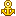 学位毕业时间照片毕业院校所学专业所学专业联系电话专业技术职务任职资格专业技术职务任职资格专业技术职务任职资格简   历（从高中填起，注意时间衔接）起止时间起止时间学习工作经历学习工作经历学习工作经历学习工作经历证明人简   历（从高中填起，注意时间衔接）简   历（从高中填起，注意时间衔接）简   历（从高中填起，注意时间衔接）简   历（从高中填起，注意时间衔接）获奖情况（县级以上）本人诚信承诺本人上述信息保证完全真实，在公开招聘的任一环节中（包括试用期）如发现弄虚作假行为，本人愿承担相应责任。                   本人签名：            年     月     日本人上述信息保证完全真实，在公开招聘的任一环节中（包括试用期）如发现弄虚作假行为，本人愿承担相应责任。                   本人签名：            年     月     日本人上述信息保证完全真实，在公开招聘的任一环节中（包括试用期）如发现弄虚作假行为，本人愿承担相应责任。                   本人签名：            年     月     日本人上述信息保证完全真实，在公开招聘的任一环节中（包括试用期）如发现弄虚作假行为，本人愿承担相应责任。                   本人签名：            年     月     日本人上述信息保证完全真实，在公开招聘的任一环节中（包括试用期）如发现弄虚作假行为，本人愿承担相应责任。                   本人签名：            年     月     日本人上述信息保证完全真实，在公开招聘的任一环节中（包括试用期）如发现弄虚作假行为，本人愿承担相应责任。                   本人签名：            年     月     日本人上述信息保证完全真实，在公开招聘的任一环节中（包括试用期）如发现弄虚作假行为，本人愿承担相应责任。                   本人签名：            年     月     日资格审查意    见          签名：            年    月     日          签名：            年    月     日          签名：            年    月     日          签名：            年    月     日          签名：            年    月     日          签名：            年    月     日          签名：            年    月     日